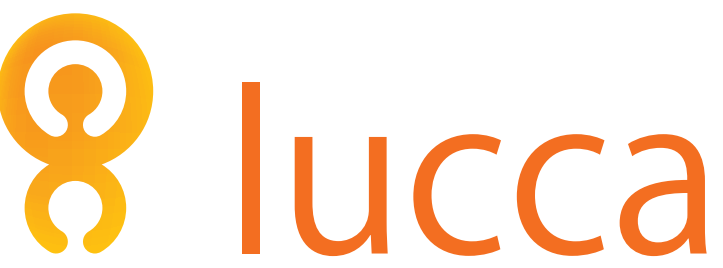 Communiqué de presse Paris, 30 mars 2016À la fin de sa carrière, un salarié aura reçu plus de 600 fiches de paieComment conserver les bulletins de salaire de sa vie professionnelle ?
Pagga, la solution en ligne de fiches de paie dématérialiséesPour une retraite à taux plein, il faut désormais avoir cotisé 172 trimestres, soit 688 mois et donc autant de fiches de paie. Depuis 2009, les entreprises peuvent dématérialiser les fiches de paie (article L.3243-2  du code du travail). Et la loi El Khomri actuellement en discussion assouplirait les conditions sous lesquelles cette dématérialisation peut avoir lieu : l’accord du salarié devient implicite. Si 73% des entreprises en Grande-Bretagne et 95% en Allemagne dématérialisent leurs fiches de paie, cette proportion se réduit à 15% en France.Dans ce contexte, Lucca, éditeur français de logiciels SaaS dédiés aux services RH, a lancé la solution Pagga dès 2012. Ce logiciel permet aux responsables administratifs de distribuer en ligne les bulletins de paie en moins de 5 minutes. « Un gain de temps et d’argent car l’impression, l’envoi et l’archivage d’un bulletin de paie papier sont estimés à 2 euros par mois et par salarié, contre 0,60 centimes d’euros pour un bulletin via Pagga. Notre solution permet au salarié d’accéder à tout moment à son espace personnel pour consulter ces documents, y compris sur son mobile. Il peut également les télécharger et les archiver où bon lui semble.» explique Gilles Satgé, PDG de Lucca.  La dématérialisation des fiches de paie a donc un intérêt tant pour les collaborateurs que pour les services administratifs des entreprises. Lucca a réalisé une infographie recensant 8 bonnes raisons de passer à la dématérialisation des fiches de paie.Contact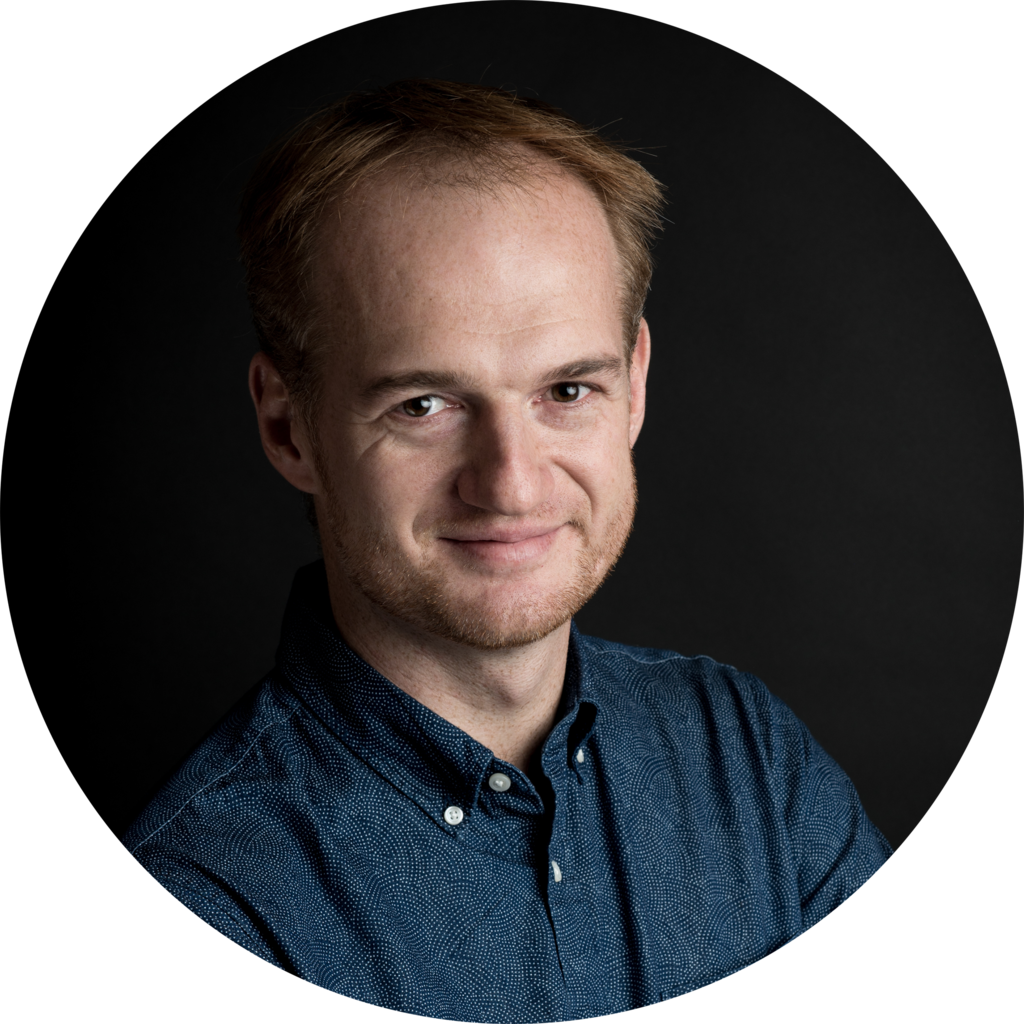 
À propos de Lucca Fondé en 2002 à Paris, Lucca conçoit et développe des solutions SaaS pour libérer les entreprises et surtout leurs collaborateurs des tâches administratives (gestion des congés et absences, notes de frais, etc.). Plus de 900 clients, Deezer, Sigfox, Withings, Michel & Augustin entre autres, font confiance à Lucca qui compte aujourd’hui 50 collaborateurs répartis entre ses bureaux de Paris et Nantes. Lucca connaît une croissance continue de son chiffre d'affaires  avec 3,3 millions d’euros cette année.www.lucca.frChris DEMARLERelation PresseMail : presse@lucca.frLigne directe : +33 (0)1 83 64 53 26Mobile : +33 (0)6 16 70 86 88Lucca sur Twitter : @LuccaSoftware​24 rue du Champ de l'Alouette75013 Paris, France